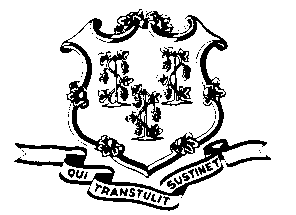 STATE OF CONNECTICUTOFFICE OF POLICY AND MANAGEMENTOffice of Labor RelationsAugust 30, 2011General Notice 2011-21TO:			Labor Relations DesigneesSUBJECT:	Rescission of Layoff and return to work NoticesAttached are letters which can be sent to bargaining unit employees as of close of business on August 31, 2011.  Also, if your Agency’s Plan to rescind other layoffs has been approved by OPM, you may issue the attached applicable letter to impacted nonrepresented or nonpermanent employees.  Agency Labor Relations Designees with questions may contact the Office of Labor Relations at 418-6447.Linda J. YelminiLinda J. YelminiDirector of Labor RelationsDRAFT SAMPLE NOTICE to:Permanent State Employees as of June 30, 2011 (bargaining unit members) who were noticed for Layoff and HAVE NOT SEPARATEDHAND DELIVERED OR CERTIFIED MAILSeptember 1, 2011EMPLOYEE NAMEEMPLOYEE JOB TITLEEMPLOYEE ADDRESSDear ____________________:I am pleased to inform you that the legislature did not reject the revised 2011 SEBAC Agreement and, thus, it is considered approved under the statutes.  Therefore, by way of this letter, your layoff has been rescinded.Sincerely,[Human Resources Administrator]CC: 	Union	OLR – Tammy Kowalski	DAS – Pam LibbyDRAFT SAMPLE NOTICE to:Permanent State Employees as of June 30, 2011 (bargaining unit members) who were noticed for Layoff and HAVE SEPARATEDHAND DELIVERED OR CERTIFIED MAILSeptember 1, 2011EMPLOYEE NAMEEMPLOYEE JOB TITLEEMPLOYEE ADDRESSDear ____________________:I am pleased to inform you that the legislature did not reject the revised 2011 SEBAC Agreement, thus, it is considered approved under the statutes.  Therefore, by way of this letter, your layoff has been rescinded.  Please return to work on September 1, 2011 at     a.m.  If you are unable to return on this date, please contact me to arrange a mutually convenient date to return.  Thank you.Sincerely,[Human Resources Administrator]CC: 	Union	OLR – Tammy Kowalski	DAS – Pam LibbyDRAFT SAMPLE NOTICE to:Managerial and Confidential State Employees who were noticed for Layoff HAND DELIVERED OR CERTIFIED MAILSeptember 1, 2011EMPLOYEE NAMEEMPLOYEE JOB TITLEEMPLOYEE ADDRESSDear ____________________:The Office of Policy and Management has approved our Agency’s rescission plan regarding the continued employment of certain nonrepresented employees.  I am pleased to inform you that, by way of this letter, your layoff has been rescinded.  This has been a difficult process over the last few months, especially for staff like you who were directly impacted.  I thank you for your professionalism through this process and we look forward to your continued and dedicated work for the Department of ______________.Sincerely,[Human Resources Administrator]CC: 	OLR – Tammy Kowalski	DAS – Pam LibbyDRAFT SAMPLE NOTICE to:Nonpermanent bargaining unit employees who were noticed for SeparationHAND DELIVERED OR CERTIFIED MAILSeptember 1, 2011EMPLOYEE NAMEEMPLOYEE JOB TITLEEMPLOYEE ADDRESSDear ____________________:The Office of Policy and Management has approved our Agency’s rescission plan regarding the continued employment of certain nonpermanent employees.  I am pleased to inform you that, by way of this letter, your separation of employment has been rescinded.  (If a durational employee put in sentence regarding the date the durational appointment will be ended)Sincerely,[Human Resources Administrator]CC: 	UnionOLR – Tammy Kowalski	DAS – Pam Libby